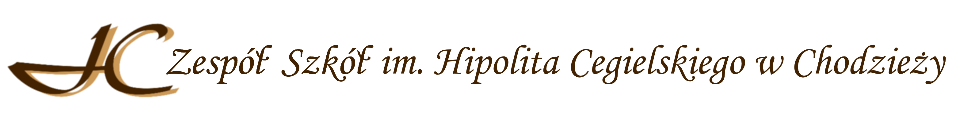 KONCEPCJA PRACYZESPOŁU SZKÓŁIM. HIPOLITA CEGIELSKIEGOW CHODZIEŻYChodzież 2017 r.Spis treściI. WSTĘP	31. Sposób opracowania koncepcji	32.Wyniki ankiety skierowanej do rodziców	33.Wyniki ankiety skierowanej do uczniów	64.Wyniki ankiety skierowanej do pracodawców	9II CHARAKTERYSTYKA SZKOŁY	121. Dane ogólne	122. Historia szkoły	123. Kadra szkoły	134. Lokalizacja	145. Baza szkoły	14III. Analiza SWOT	15IV. KONCEPCJA  FUNKCJONOWANIA I ROZWOJU SZKOŁY	17V. WIZJA I MISJA SZKOŁY	181. Wizja szkoły.	182. Misja szkoły.	18VI. PLAN DZIAŁAŃ SZKOŁY	191. Organizacja i przebieg procesu kształcenia	192. Efekty kształcenia	193. Zajęcia pozalekcyjne	22VII. WYCHOWANIE I OPIEKA	231. Program wychowawczy	232. Bezpieczna szkoła	24VIII. ORGANIZACJA I KIEROWANIE SZKOŁĄ	261. Rola dyrektora szkoły	262. Promocja szkoły	273. Nadzór pedagogiczny	28IX. UWAGI KOŃCOWE	28I. WSTĘP1. Sposób opracowania koncepcjiNiniejsza koncepcja pracy powstała z potrzeby wyraźnego określenia kierunków, w jakich będzie się rozwijała szkoła w obliczu zmieniającej się rzeczywistości. Ma pełnić rolę drogowskazu, którego istnienie jest jednym z warunków skuteczności działania. Nie sposób bowiem osiągać celów, jeśli się ich najpierw nie określi. Jednak myślenie o przyszłości, którą należy w sposób twórczy zagospodarować, nie powinno przysłonić tego, co za nami. Dlatego też koncepcja pracy naszej szkoły łączy umiejętnie teraźniejszość z przeszłością, aby rozwój mógł odbywać się w sposób harmonijny.Prace nad przygotowaniem nowej koncepcji szkoły rozpoczęły się w roku 2014/2015, kiedy to stanowisko dyrektora szkoły objęła Lucyna Sworowska. Ona to powołała zespół działający pod kierownictwem wicedyrektor Katarzyny Kulczyńskiej-Śródy, który określił najważniejsze zadania w celu opracowania nowego dokumentu. Członkowie zespołu w marcu 2015 r. uczestniczyli w szkoleniu prowadzonym przez pana Klemensa Stróżyńskiego w ramach projektu „Program kompleksowego wsparcia szkół oraz przedszkoli podporządkowany potrzebom tych podmiotów w obszarach wymagających szczególnego wsparcia – Powiat Chodzieski”. Priorytetowym działaniem stały się konsultacje wśród uczniów, rodziców, nauczycieli i pracodawców na temat tego, jaka powinna być nasza szkoła. Przeprowadzono ankietę, przy  pomocy której pozyskano informacje przede wszystkim na temat wartości, jakie są zdaniem członków społeczności szkolnej najważniejsze z ich punktu widzenia. Pytano również o oczekiwania względem szkoły, nie tylko w kontekście nowych kierunków kształcenia, a także o szeroko pojęte zajęcia pozalekcyjne. Zebrane materiały, które publikujemy poniżej, stały się podstawą do dyskusji w zespole nauczycieli. Zapoznali się oni również z koncepcją funkcjonowania i rozwoju szkoły, jaką przedstawiła  Lucyna Sworowska podczas konkursu na dyrektora, który wygrała. Niniejszy dokument powstał więc przy współudziale całej społeczności szkolnej. Jest kompilacją programu, jaki szkoła w sposób ewolucyjny realizuje od lat, a także koncepcji zaproponowanej na potrzeby współcześnie istniejących realiów.Integralną częścią koncepcji jest opracowywany co roku plan pracy szkoły.2. Wyniki ankiety skierowanej do rodzicówNa pytania ankietowe odpowiedzi udzieliło 144 rodziców, wyniki są podane liczbą osób, która wybrała daną odpowiedź.1. Które z wartości kształtowanych w szkole są dla Państwa najważniejsze? (maks. 3)a) odpowiedzialność i pracowitość – 90	b) logiczne myślenie – 50	c) samodzielność – 57	d) przygotowanie do dalszego kształcenia – 76	e) przygotowanie do pracy zawodowej – 8f) inne – 0	brak odpowiedzi – 2Rodzice wybierali wszystkie zaproponowane warianty odpowiedzi. Najwięcej osób spośród podanych wartości wybierało odpowiedzialność i pracowitość, przygotowanie do pracy zawodowej oraz przygotowanie do dalszego kształcenia.2. Czego najbardziej oczekują Państwo od szkoły? (maks. 3)a) kształtowania właściwych postaw moralnych i obywatelskich – 68b) zdobywanie wiedzy i umiejętności – 121		c) rozwijania indywidualnych talentów ucznia – 32d) bezpieczeństwa – 56e) pomocy psychologiczno- pedagogicznej – 11f) sukcesu na egzaminie zewnętrznym (maturalnym i zawodowym) – 69g) inne – 0	brak odpowiedzi – 3Na podstawie wybranych wariantów odpowiedzi widać, że rodzice oczekują od szkoły dobrego kształcenia zarówno teoretycznego, jak i praktycznego w celu odniesienia przez dzieci sukcesu na egzaminach zewnętrznych. Zwracają również uwagę na bezpieczeństwo swoich dzieci. Oczekują od szkoły pomocy psychologiczno-pedagogicznej.3. Czy widzą Państwo konieczność wprowadzenia nowych kierunków (zawodów) kształcenia w szkole?TAK – 22NIE – 98brak odpowiedzi – 24Jeśli „tak”, to jakie?fotografikinformatykślusarz – mechanikRodzice, widząc konieczność wprowadzenia nowych kierunków kształcenia, nie podają konkretnych propozycji (tylko 3 osoby je podały). Większość rodziców nie widzi potrzeby wprowadzania nowych kierunków kształcenia.4. Czy dziecko informuje Państwa o wydarzeniach z życia szkoły, w których bierze udział?	TAK – 131NIE – 12	brak odpowiedzi – 1Jeśli „tak”, to w jakich?	a) uroczystościach szkolnych – 90	b) konkursach – 44	c) wycieczkach – 92	d) turniejach sportowych – 50	e) seansach filmowych – 65	f) wystawach – 6	g) spotkaniach z ciekawymi ludźmi – 24	h) innych – 1 (zaznaczona odpowiedź bez podania przykładu)Na podstawie udzielonych odpowiedzi widać, że uczniowie naszej szkoły dzielą się z rodzicami informacjami o wydarzeniach, w których uczestniczą. Co prawda były odpowiedzi na NIE, lecz dalej były wybrane przykłady wydarzeń z życia szkoły, o których rodzice wiedzą.3.Wyniki ankiety skierowanej do uczniówNa pytania ankietowe odpowiedzi udzieliło 40 uczniów, wyniki są podane liczbą osób, która wybrała daną odpowiedź.Wybierz przez podkreślenie typ szkoły, której jesteś uczniem:TECHNIKUM – 29LICEUM – 10ZASADNICZA SZKOŁA ZAWODOWA – 11W zależności od typu szkoły uczniowie wskazywali w różnej kolejności wartości kształtowane w szkole, które dla nich są ważne. Uczniowie technikum zwracali przede wszystkim uwagę na odpowiedzialność i pracowitość oraz przygotowanie do pracy zawodowej. Dla uczniów liceum ważne są przygotowanie do dalszego kształcenia samodzielność. Uczniowie klas zawodowych wskazywali natomiast, poza przygotowaniem do pracy zawodowej, odpowiedzialność i pracowitość oraz samodzielność. Uczniów technikum i zasadniczej szkoły zawodowej łączy wartość, jaką jest przygotowanie do pracy zawodowej, natomiast dla uczniów liceum priorytetowe jest przygotowanie do dalszego kształcenia.Dwa głosy oddane w technikum na podpunkt „g” dotyczyły opłaty na Radę Rodziców natomiast jeden głos oddany na ten podpunkt w klasie zawodowej dotyczył pomocy nauczyciela ze względu na zagrożenie.Uczniowie wszystkich typów szkół najczęściej wybierali dwa warianty odpowiedzi – sukces na egzaminie zewnętrznym oraz zdobywanie wiedzy i umiejętności. Poza tym zwracali uwagę na bezpieczeństwo (ZSZ),kształtowanie właściwych postaw moralnych i obywatelskich (T) oraz rozwijanie indywidualnych zdolności (LO).Uczniowie wszystkich typów szkół widzą konieczność wprowadzenia nowych kierunków kształcenia, podali ich ewentualne przykłady  zarówno dla szkoły zawodowej, jak i dla technikum.Propozycje nowych kierunków kształcenia młodzieży w naszej szkole:policyjno-wojskowy (3)medyczny (4)kosmetyczny (3)weterynaryjnyfotograf 2mechaniczny (4)klasa sportowainformatyczny, grafik komputerowy (3)stylizacji i wizażu (2)modelingbudowlany (3)logistyczny (2)mechatroniczny (4)elektroniktechnik odnawialnych źródeł energii (4)leśny (2)handlowyorganizacja reklamy (2)dietetycznyopieka nad osobami starszymi dziećmihydraulik (2)piekarzszewcNa podstawie udzielonych odpowiedzi widać, że najbardziej angażują się w życie szkoły uczniowie klas liceum natomiast najmniej zaangażowani są uczniowie klas zawodowych. Warto zastanowić się nad sposobami większego wdrożenia w aktywność na terenie szkoły uczniów klas zawodowych.Wydarzeniem podanym w podpunkcie „h” jest udział w przedstawieniu bajki na baliku dla dzieci nauczycieli. Uczniowie technikum w większości przypadków informują swoich rodziców o uczestnictwie w wycieczkach, uroczystościach szkolnych i seansach filmowych. Uczniowie klas liceum najczęściej zaangażowani w uroczystości szkolne, konkursy, seanse filmowe i wycieczki chętnie informują rodziców o swoim uczestnictwie w tych wydarzeniach. Uczniowie klas zawodowych  najczęściej są zaangażowani w wycieczki oraz kilka głosów wskazuje na ich udział w uroczystościach szkolnych.4.Wyniki ankiety skierowanej do pracodawcówNa pytania ankietowe odpowiedzi udzieliło 15 pracodawców, wyniki są podane liczbą osób, która wybrała daną odpowiedź.1. Które z wartości kształtowanych w szkole są najważniejsze z punktu widzenia pracodawcy? (maks. 3)	a) odpowiedzialność i pracowitość – 10	b) logiczne myślenie – 8	c) samodzielność – 3	d) przygotowanie do dalszego kształcenia – 4	e) przygotowanie do pracy zawodowej – 10	f) inne – 0Pracodawcy wybierali wszystkie zaproponowane warianty odpowiedzi. Najwięcej osób spośród podanych wartości wybierało odpowiedzialność i pracowitość, przygotowanie do pracy zawodowej oraz logiczne myślenie.2. Czego oczekują Państwo od szkoły w stosunku do młodocianych pracowników? (maks. 3)a) kształtowania właściwych postaw moralnych i obywatelskich – 8b) zdobywanie wiedzy i umiejętności – 14c) rozwijania indywidualnych talentów ucznia – 6d) bezpieczeństwa – 3e) pomocy psychologiczno- pedagogicznej – 3f) sukcesu na egzaminie zewnętrznym (maturalnym i zawodowym) – 5g) inne – 0Na podstawie wybranych wariantów odpowiedzi widać, że pracodawcy oczekują od szkoły aby ich młodociani pracownicy posiadali wiedzę i umiejętności potrzebne w pracy, reprezentowali właściwą postawę moralną i obywatelską oraz aby rozwijali swoje indywidualne talenty.3. Czy mają Państwo propozycje wprowadzenia nowych kierunków (zawodów) kształcenia w szkole?	TAK – 1	NIE – 12	brak odpowiedzi – 2Jeśli „tak”, to jakie?dekoratorkapelusznik-czapkarzWiększość pracodawców nie widzi potrzeby wprowadzania nowych kierunków kształcenia. Zaproponowano dwa nowe zawody.4. Czy uczniowie informują Państwa o wydarzeniach z życia szkoły, w których biorą udział?	TAK – 11NIE – 4Jeśli „tak”, to w jakich?	a) uroczystościach szkolnych – 8	b) konkursach – 2	c) wycieczkach – 2	d) turniejach sportowych – 6	e) seansach filmowych – 1	f) wystawach – 1	g) spotkaniach z ciekawymi ludźmi – 3	h) innych – 0Na podstawie udzielonych odpowiedzi widać, że uczniowie naszej szkoły dzielą się z pracodawcami informacjami o wydarzeniach, w których uczestniczą. Najczęściej są to informacje o uroczystościach szkolnych i turniejach sportowych. Młodocianymi pracownikami są uczniowie zasadniczej szkoły zawodowej i na podstawie udzielonych odpowiedzi przez pracodawców wiać dwukierunkowy ich udział w życiu szkoły, może warto było by bardziej ich zaangażować w imprezy odbywające się na terenie szkoły.Dla jednego z pracodawców: „Życie to dyscyplina i odpowiedzialność, a nie tylko prawa ucznia, proszę mówić również o konsekwencjach”. Osoba pisząca te słowa nie napisała nic o kontekście, który skłonił ją do powyższej refleksji.II. CHARAKTERYSTYKA SZKOŁY1. Dane ogólneW skład Zespołu Szkół Ponadgimnazjalnych wchodzą:II Liceum Ogólnokształcące,Technikum – zawody:technik ekonomistatechnik mechanik,technik elektryk,technik obsługi turystycznej,technik technologii żywienia i usług gastronomicznych,technik pojazdów samochodowych,technik handlowiec.Zasadnicza Szkoła Zawodowa – zawody: tapicer, stolarz, sprzedawca, mechanik pojazdów samochodowych, elektryk, krawiec, kucharz małej gastronomii, fryzjer, lakiernik i inne (w zależności od potrzeb rynku pracy).Szkoły dla Dorosłych – Liceum Ogólnokształcące dla Dorosłych, Szkoła Policealna.Szkoły wchodzące w skład ZSP w Chodzieży kształcą młodzież i osoby dorosłe w systemie stacjonarnym i zaocznym. Obecnie w 30 oddziałach uczy się około 840 uczniów, wśród nich 65 osób dorosłych (Liceum Ogólnokształcące dla Dorosłych). Szkoła ma charakter ponadpowiatowy. Uczniom zapewnia się odpłatne wyżywienie w stołówce szkolnej. 2. Historia szkołyZespół Szkół Ponadgimnazjalnych im. Hipolita Cegielskiego w Chodzieży to szkoła, która wyrasta z 97-letniej tradycji szkolnictwa zawodowego w powiecie chodzieskim. W 1919 roku powstała w Chodzieży Publiczna Średnia Szkoła Dokształcająca dla Chłopców, a w roku 1927 powołano przeznaczoną dla dziewcząt  Prywatną Szkołę Przysposobienia w Gospodarstwie domowym. Były to pierwsze szkoły o charakterze zawodowym w naszym mieście. Po II wojnie światowej w 1945 roku wznawia swoją działalność Publiczna Średnia Szkoła Dokształcająca dla Chłopców. Następne lata cechuje rozwój różnych typów szkół, w tym średnich zawodowych, np. Technikum Mineralnego i Ceramicznego. W roku 1973 Kuratorium Oświaty w Poznaniu powołuje Zespół Szkół Zawodowych. Szkoły wchodzące w jego skład kształcą coraz to większe grupy uczniów. Zasilają oni kadry fachowców w mieście, powiecie i regionie w usługach, handlu i w przedsiębiorstwach. Kolejne zmiany w strukturze szkoły przyniosła reforma oświaty. W Zespole pojawiły się nowe typy szkół jak: II Liceum Ogólnokształcące, Liceum Profilowane. W 2002 r. Rada Powiatu Chodzieskiego przekształciła szkołę w Zespół Szkół Ponadgimnazjalnych, a w roku 2003 nadała mu imię Hipolita Cegielskiego.Absolwenci szkoły stanowią blisko 80% czynnych zawodowo mieszkańców Chodzieży i okolic W większości to oni decydują o kształcie i poziomie gospodarki, tworzą małe i średnie przedsiębiorstwa i nimi zarządzają.W długoletniej historii szkoły uczniowie osiągali szereg znaczących sukcesów w województwie i kraju, biorąc udział w konkursach, olimpiadach, np. Ekonomicznej lub Ekologicznej, a także w zawodach sportowych. Dzięki sukcesom na szczeblu centralnym uzyskiwano indeksy i wstęp wolny na wyższe uczelnie.Dzisiaj absolwenci liceów i techników wchodzących w skład Zespołu kontynuują naukę na wyższych uczelniach, często łącząc naukę z pracą w wyuczonym zawodzie lub podejmują studia dzienne. Absolwenci zasadniczej szkoły zawodowej uzupełniają wykształcenie w technikach. Dużym powodzeniem cieszą się szkoły dla dorosłych funkcjonujące w Zespole. Corocznie przeprowadzane badania ankietowe wśród absolwentów tzw. szkół średnich dowodzą, że zaledwie około 2% absolwentów nie kontynuuje nauki.3. Kadra szkołyW szkole pracuje 46 nauczycieli etatowych i 17 zatrudnionych w niepełnym wymiarze godzin. Kadrę pedagogiczną stanowią ludzie bardzo dobrze przygotowani pod względem merytorycznym, nieustannie podwyższający poziom wiedzy i uzyskujący nowe kwalifikacje.Funkcje kierownicze sprawują: dyrektor Lucyna Sworowska oraz wicedyrektorzy Katarzyna Kulczyńska-Śróda i Jacek Skowroński.Spośród zatrudnionych nauczycieli 43 posiada status nauczyciela dyplomowanego, 12 mianowanego, 8 to nauczyciele kontraktowi i 1 stażysta. W szkole zatrudnieni są także: pedagog, psycholog, wychowawca świetlicy, nauczyciele bibliotekarze, kierownik szkolenia praktycznego oraz pracownicy administracyjno-obsługowi. Do 2015 roku 24 nauczycieli przedmiotów ogólnych i 11 zawodowych uzyskało kwalifikacje do przeprowadzania egzaminów zewnętrznych. Wpisani zostali do rejestru egzaminatorów Okręgowej Komisji Egzaminacyjnej w Poznaniu.Ważną rolę w szkole pełni Rada Rodziców, która współtworzy program szkoły, konsultuje zadania wychowawcze i opiekuńcze, wspomaga szkołę pod względem finansowym.4. LokalizacjaZespół Szkół Ponadgimnazjalnych im. Hipolita Cegielskiego jest położony przy ulicy Prymasa Stefana Wyszyńskiego 2 w Chodzieży. Szkoła ma bardzo dobrą lokalizację zarówno z punktu widzenia uczniów z terenu miasta, dla których miejsce nauki znajduje się w centrum, jak i młodzieży dojeżdżającej z całego powiatu. Tych ostatnich cieszy bliskość przystanków Jan Bus, PKS i PKP. Uczniowie realizujący rozmaite projekty edukacyjne poza szkołą nie mają problemu z dotarciem do takich miejsc jak Miejska Biblioteka Publiczna, Młodzieżowy Dom Kultury, Kino „Noteć”, Chodzieski Dom Kultury i innych.5. Baza szkołySzkoła dysponuje dużym budynkiem z 1964 roku z  9 salami lekcyjnymi i 3 pracowniami, a także biblioteką z czytelnią i Centrum Multimedialnym. Od 19 października 2008 r. szkoła posiada także pełnowymiarową halę widowiskowo-sportową, w budynku której mieści się również 6 sal lekcyjnych oraz siłownia i fitness. 8 kwietnia 2016 r. nastąpiło otwarcie nowego skrzydła szkoły, które powstało w miejsce starej sali do ćwiczeń gimnastycznych. Mieści się w nim 6 pracowni przedmiotów teoretycznych zawodowych wraz z zapleczami. Powstał też łącznik, który zapewnia dobrą komunikację między wszystkimi trzema skrzydłami.Baza ZSP jest funkcjonalna, wyposażona w pracownie specjalistyczne i szereg pomocy dydaktycznych. Umożliwia uczniom dostęp do współcześnie dostępnych źródeł wiedzy, w które wyposażone są pracownie specjalistyczne takie jak pracownie fizyczna, chemiczna, języków obcych oraz pracownie zawodowe: ekonomiczna, elektryczna. Dodatkowo szkoła posiada cztery pracownie komputerowe oraz centrum multimedialne. Szkoła, dzięki projektom realizowanym ze środków UE, dysponuje dwunastoma tablicami interaktywnymi.Szczególnie wartościowym obiektem, jakim dysponuje ZSP, jest nowoczesna hala sportowo-widowiskowa, a w niej siłownia, sala fitness i sala do gry w tenisa stołowego, które są udostępnione na rzecz działalności rekreacyjno-sportowej również społeczności miasta.Troska o bazę szkoły jest ściśle związana z chęcią jej modernizacji, przy jednoczesnym dalszym rozwoju, wzbogaceniu o kolejne elementy wyposażenia, które muszą być w odpowiedni sposób utrzymane i zabezpieczone.Strategia rozwoju szkoły zakłada:uporządkowanie gospodarki wodno-ściekowej;zakup sprzętu do zdawania przez uczniów egzaminów potwierdzających kwalifikacje zawodowe, w tym nowoczesnej pracowni komputerowej z serwerem;budowa parkingu od strony ul. Prymasa Stefana Wyszyńskiego;ułożenie kostki brukowej wokół obejścia szkoły, celem zapewnienia uczniom bezpiecznych warunków korzystania z ciągów komunikacyjnych;zagospodarowanie terenu przy bramie wjazdowej do szkoły (od strony kuchni).III. Analiza SWOTSZKOŁAOTOCZENIEPrzedstawiona analiza SWOT pozwala na określenie głównych kierunków rozwoju szkoły w rozbiciu na poszczególne obszary pracy placówki.IV. KONCEPCJA  FUNKCJONOWANIA I ROZWOJU SZKOŁYKoncepcja pracy ZSP jest  oparta na obecnych realiach szkoły, dotychczasowych osiągnięciach i doświadczeniach oraz możliwościach Zespołu Szkół Ponadgimnazjalnych im. Hipolita Cegielskiego w Chodzieży – placówki, która wyznaczyła już konkretne i akceptowane przez nauczycieli, uczniów, rodziców oraz społeczność lokalną cele i kierunki działania. Projekt uwzględnia zasady współczesnego zarządzania instytucją. Zawiera priorytety oświatowe oraz pomysły rozwiązań organizacyjnych oraz modyfikacji i aktualizacji programu rozwoju szkoły. Zespół Szkół Ponadgimnazjalnych, z patronem w osobie Hipolita Cegielskiego, to szkoła wielkiego formatu i wielkich możliwości. Uczniowie zdobywają tu rzetelną wiedzę i rozwijają umiejętności teoretyczne oraz praktyczne. Kształcimy młodzież w sposób nowoczesny, ale z poszanowaniem tradycji. Nasi uczniowie są kreatywni, bo wyzwalamy w nich twórcze ambicje, a przede wszystkim dajemy szanse na dalszy rozwój we wspólnocie, zarówno tej lokalnej, jak i europejskiej. Szkoła ma przyczyniać się do tego, by byli aktywnymi, świadomymi i wszechstronnie wykształconymi obywatelami. Powinna być elastyczna oraz gotowa na modyfikacje, które usprawnią wprowadzanie innowacji i pozwolą przeprowadzać eksperymenty pedagogiczne.Młodzież jest głodna wyzwań i inspiracji. Potrzebna jest jej motywacja, która pozwoli uwierzyć, że nie ma rzeczy niemożliwych. Zadaniem szkoły i nauczycieli jest wskazanie młodym ich drogi, pokazanie, kim naprawdę są i na co ich stać. W naszej szkole każdy uczeń ma zapewnione warunki rozwoju umiejętności, które nie tylko są niezbędne w przyszłym życiu zawodowym, ale także kształtują wrażliwość na potrzeby drugiego człowieka. Zespół Szkół Ponadgimnazjalnych jest miejscem bezpiecznym i przyjaznym, skierowanym na potrzeby i propozycje uczniów, jego środowisko rodzinne i przestrzeń lokalną.W związku ze zwiększającą się w naszej szkole liczbą uczniów z rodzin znajdujących się w trudnej sytuacji materialnej oraz z rodzin dysfunkcyjnych szkoła zintensyfikuje działania w celu szybkiego i skutecznego rozpoznawania problemów i udzielania szeroko rozumianej pomocy uczniom i ich rodzinom.W szkole panuje klimat twórczego działania, który zapewni warunki zarówno wszechstronnego, jak i specjalistycznego rozwoju uczniom uzdolnionym.Jednym z ważniejszych kryteriów sukcesu placówki związanej z oświatą jest wypracowanie partnerskiej i aktywnej postawy rodziców, którzy chcą włączyć się w życie szkoły. Będziemy realizować ich propozycje, które dzięki wspólnej pracy pomogą w tworzeniu dobrej szkoły.Modelowy absolwent, jakiego chcemy wykształcić  to człowiek, który opanował wiedzę i umiejętności ułatwiające mu start w dorosłe życie. Jest osobą przedsiębiorczą, twórczą, odpowiedzialną, świadomą własnych decyzji. Zna swoją wartość, jest ciekawy otaczającego  świata i gotowy na dalszy rozwój.V. WIZJA I MISJA SZKOŁY1. Wizja szkoły.Zespół Szkół Ponadgimnazjalnych im. Hipolita Cegielskiego w Chodzieży jest szkołą nowoczesną, przyjazną, innowacyjną, przygotowującą absolwentów do samodzielnego funkcjonowania w otaczającym świecie, nastawionych na osiąganie sukcesów. Programy szkół tworzących Zespół są ukierunkowane na rozwój uczniów oraz ich potrzeby, umożliwiają im wszechstronny rozwój osobowości.Uczeń korzysta z najnowszych zdobyczy techniki informacyjnej i informatycznej, rozwija swoje zainteresowania i zdolności, pracuje metodami aktywnymi.Nad jego rozwojem czuwa wykwalifikowana, kompetentna, zaangażowana i odpowiedzialna kadra pedagogiczna, stosująca nowoczesne metody nauczania i wychowania.Rodzice są współautorami życia szkoły.Szkoła umożliwia wyrównywanie szans edukacyjnych wszystkim uczniom oraz uwzględnia w swoich działaniach potrzeby środowiska lokalnego.Szkoła dba o właściwe stosunki międzyludzkie.2. Misja szkoły.Szkoła należy do organizacji, których działania mają charakter społeczny. Organizacje te realizują ideę usług społecznych, będąc jednocześnie zainteresowane efektami swych działań.Misją Zespołu Szkół Ponadgimnazjalnych im. Hipolita Cegielskiego w Chodzieży jest:„nowoczesne i efektywne kształcenie młodzieży, z myślą o jej przyszłości”.Realizacji tak sformułowanej misji służą: programy nauczania realizowane w poszczególnych typach szkół, w trakcie zajęć edukacyjnych; program wychowawczy i profilaktyczny szkoły; standardy wymagań egzaminacyjnych; współpraca z rodzicami, pracodawcami uczniów i środowiskiem lokalnym, baza materialna szkoły; tradycja i praktyka w nauczaniu młodzieży; wysoko wykwalifikowana kadra pedagogiczna.VI. PLAN DZIAŁAŃ SZKOŁY1. Organizacja i przebieg procesu kształceniaNauczanie nierozerwalnie powiązane jest z wychowywaniem, kształceniem kompetencji oraz strategicznym planowaniem rozwoju uczniów. Programy nauczania realizowane w szkole muszą spełniać wymogi określone w przepisach prawa i być dostosowane do możliwości, potrzeb i ambicji uczniów.Organizacja procesu kształcenia powinna stwarzać szansę rozwoju dla każdego ucznia, umożliwiać mu swobodną i kompletną realizację zadań stawianych przez szkołę oraz zmierzać do osiągania celów edukacyjnych.Placówka oświatowa powinna tworzyć środowisko oraz okoliczności wspierające uczenie się i zaspokajać jednostkowe potrzeby edukacyjne uczniów. Rozkład zajęć musi być zgodny z zatwierdzonym wcześniej arkuszem organizacyjnym i uwzględniać wymogi higieny pracy umysłowej uczniów i nauczycieli, metody pracy właściwe dla danego typu szkoły, zróżnicowane i efektywne, a sposoby oceniania powinny dążyć do zwiększenia jakości efektów kształcenia.2. Efekty kształceniaZasadniczym zadaniem pracy procesu dydaktycznego jest osiągnięcie efektów kształcenia. Szkoła powinna dążyć do jak najlepszych wyników poprzez:ciągłe podnoszenie jakości pracy tak, aby możliwe było osiągnięcie przez naszych uczniów tak wysokich wyników egzaminów zewnętrznych (maturalnego i zawodowego), jakie są możliwe w istniejących warunkach;kontynuowanie działań dotyczących analizy wyników egzaminów, ich interpretacji, ze szczególnym uwzględnieniem EWD oraz efektywne wdrażanie wniosków wynikających z tych analiz w celu poprawy efektywności kształcenia;pracę dydaktyczną na wysokim poziomie, wspartą zajęciami pozalekcyjnymi, dokonywanie analizy i weryfikacji szkolnego zestawu programów nauczania, ewaluację stosowanych metod i form pracy oraz realizowanych programów w aspekcie osiąganych wyników;organizację procesu kształcenia poprzez systematyczną analizę i ocenę pod kątem wspomagania procesów nauczania i uczenia się;odgrywanie przez WSO przede wszystkim roli motywacyjnej i umożliwiającej pełną prezentację możliwości skierowaną do każdego ucznia i jego rodziców;przeprowadzanie próbnych egzaminów maturalnych i zawodowych, analizę umiejętności uczniów pod kątem realizacji podstawy programowej;powszechny udział uczniów w olimpiadach i konkursach przedmiotowych, prowadzenie statystyki klasyfikacji oraz analizę wyników konkursów przedmiotowych i innych konkursów rozwijających zainteresowania uczniów, z uwzględnieniem promocji medialnej uczniów wyróżniających się;wsparcie pedagogiczne i socjalne młodzieży z rodzin dysfunkcyjnych oraz rodzin dotkniętych ubóstwem, bezrobociem i innymi problemami np. emigracji;śledzenie losów absolwentów, powołanie w szkole stowarzyszenia absolwentów, organizacja uroczystych spotkań związanych z tradycjami szkoły.Stworzenie swoistej bazy efektów kształcenia pozwoli na stałe sprawdzanie poziom kształcenia, a rekomendacje będą podstawą planów dydaktycznych i planu rozwoju szkoły w tym zakresie. W oparciu o systematyczne i dogłębne analizy wyników, możliwe będzie dostosowanie metod i form nauczania do możliwości i potrzeb uczniów oraz utworzenie środowiska sprzyjającego procesowi uczenia, co zaowocuje zwiększeniem ilości własnych, autorskich rozwiązań metodycznych przygotowanych przez nauczycieli.Kontynuowanie współpracy z uczelniami wyższymi i innymi instytucjami pozwoli w dalszym ciągu świetnie łączyć teorię z praktyką, przy czym teoria realizowana jest w szkole, a praktyka przez wykorzystanie wyspecjalizowanej bazy dydaktycznej i intelektualnej współpracujących uczelni i ośrodków.Współpraca z Ośrodkiem Rozwoju Edukacji to możliwość uczestniczenia w warsztatach i szkoleniach dla rady pedagogicznej, w debatach i ciekawych spotkaniach dla uczniów oraz interaktywnych kursach dla uczniów i nauczycieli.Ciągłe podnoszenie kwalifikacji kadry pedagogicznej, doskonalenie warsztatu i metod pracy, dzielenie się zdobytą wiedzą to elementy koniecznie w budowaniu profesjonalnego warsztatu kształcenia szkoły. Równie ważne jest analizowanie działań przez systematycznie przeprowadzane samooceny pracy w ramach WDN oraz aktualizowanie danych w projekcie biorącym pod uwagę potrzeby rady pedagogicznej. Stąd kontynuacja w roku 2014/2015 „Programu kompleksowego wspierania szkół oraz przedszkoli podporządkowanego potrzebom tych placówek w obszarach wymagających szczególnego wsparcia – Powiat Chodzieski”. W programie tym realizowane były zadania samokształceniowe dla nauczycieli w zakresie m.in. wiedzy pedagogiczno-psychologicznej, by możliwe było dostosowywanie metod nauczania do typów sensorycznych, typów inteligencji i stylów uczenia się młodzieży.Nie można zapominać o tym jak istotnym czynnikiem, który ma niebywały wpływ na życie jednostek oraz społeczności lokalnych, jest technologia komputerowa i posługiwanie się językami obcymi. Kultura informatyczna i biegła znajomość języków obcych są praktycznie jednymi z podstawowych elementów współczesnego wykształcenia, są wyrazem gotowości młodych ludzi do wyzwań stawianych  przez realia współczesnego świata, dają im podstawy, niezbędne w ich przyszłym życiu zawodowym. W takim wypadku to do szkoły należy zadanie, by umożliwić swoim uczniom uzyskanie tych niezbędnych do zaistnienia na runku pracy kompetencji. Poszerzenie oferty edukacyjnej o naukę języka rosyjskiego jako trzeciego języka, szczególnie w zawodach: technik obsługi turystycznej i ekonomista na pewno przyczyni się do zwiększenia ich szans na rynku pracy. Zapewnienie uczniom różnorodnych możliwości korzystania z umiejętności językowych i technologii informacyjnej czy komunikacyjnej (np. korzystanie z różnych platform edukacyjnych) właściwie przygotuje młodzież do życia i pracy w Unii Europejskiej i krajach wschodniej Europy.Nowoczesny sprzęt komputerowy to podstawa pracy w szkole. Wykorzystywane są nie tylko w pracy administracyjnej (sekretariat, księgowość, biblioteka, pokój nauczycielski), ale także w procesie dydaktycznym przez uczniów i wszystkich nauczycieli podczas zajęć lekcyjnych. Od 2017 r. system zdawania egzaminów potwierdzających kwalifikacje w zawodzie (według nowej podstawy programowej) będzie całkowicie skomputeryzowany. W związku z tym niezbędna będzie przynajmniej jedna pracownia komputerowa wyposażona w najwyższej jakości sprzęt komputerowy.Priorytetem dla szkoły jest współpraca międzynarodowa i działania w kierunku możliwości wykorzystania dostępnych programów europejskich. Istotną wartością dla szkoły jest kontynuowanie kontaktów ze szkołami z Niemiec i Ukrainy, co w połączeniu z wysiłkami nauczycieli języków obcych w sposób znaczący będzie podnosić wśród uczniów poziom znajomości języka niemieckiego, angielskiego i rosyjskiego. Poza tymi wartościami szkoła stwarza młodym ludziom możliwości nawiązania kontaktów rówieśniczych z młodzieżą z innych państw europejskich oraz aktywnego uczestnictwa w odmiennej kulturze – za pośrednictwem teatru, plastyki, muzyki, literatury, zabytków, dzieł kultury materialnej, obyczajów i tradycji ludowych, co daje dodatkowe efekty w kształtowaniu tożsamości obywatela Europy i świata. Możliwość rozwijania przez uczniów umiejętności praktycznych podczas praktyk zawodowych w niemieckich przedsiębiorstwach jest powodem, dla którego szkoła będzie kontynuowała, rozwijała relacje ze szkołami partnerskimi.W przyszłości odbywać się będą wymiany szkolne i zawodowe uczniów jako znakomite okazje poznawania świata, okazje dalszego doskonalenia znajomości języków obcych oraz przygotowania do odnalezienia się na europejskim rynku pracy.3. Zajęcia pozalekcyjne Różnorodne formy zajęć pozalekcyjnych stwarzają uczniom możliwość rozwijania uzdolnień i zainteresowań. Bardzo ważna jest okresowa weryfikacja oferty zajęć dodatkowych po przeanalizowaniu zainteresowań i uzdolnień uczniów oraz zwiększenie udziału młodzieży w kołach zainteresowań. To Samorząd Uczniowski  przeprowadzi sondażu wśród uczniów, jakich zajęć pozalekcyjnych oczekują i jakie, zdaniem uczniów, będą najbardziej atrakcyjne. Organizacja zajęć w kolejnych latach będzie wynikała z tego właśnie zapotrzebowania (na obecne bądź zupełnie nowe) formy zajęć. Propozycje szkoły w tym zakresie dotyczyć będą:dalsze rozszerzanie oferty edukacyjnej poprzez tworzenie klas patronackich z przedsiębiorcami;rozszerzania oferty artystycznej (koło teatralne, zespół wokalny, klub tańca klasycznego czy sportowego itd.);rozbudowania oferty zajęć sportowo-rekreacyjnych, pracy nad umiejętnościami w dziedzinie kultury fizycznej uczniów, a wszystko to w oparciu o wykorzystanie istniejących przy szkole obiektów sportowych oraz poprzez ścisłą współpracę z instytucjami sportowymi takimi jak np. pływalnia, KKS Lech Poznań, Chodzieskie Towarzystwo Narciarskie;rozwinięcia działalności kół przedmiotowych, których zadaniem jest przygotowywanie nie tylko do egzaminów zewnętrznych, ale również do olimpiad i konkursów przedmiotowych;wspomagania działalności organizacji szkolnych, szkolnego wolontariatu i innych aktywności uczniowskich;projekty edukacyjne , a wśród nich projekt kinowy.Działalność sportowa w dalszym ciągu będzie znaczącym filarem szkoły. Szkoła powinna wspierać działania wpływające na zdrowie uczniów, kształcące postawy świadomego wytyczania celów i determinacji w ich realizowaniu. Dobrze przemyślana i profesjonalnie przeprowadzona działalność sportowa stanowi świetną lekcję wychowawczą. Szkoła będzie kontynuować  współpracę z Klubem Sportowym Lech Poznań i aktywnie rozwijać międzyoddziałową klasę piłki nożnej.Dzięki doskonale rozwiniętej bazie  w szkole odbywać się będą systematycznie rozgrywki pomiędzy uczniami a nauczycielami, a w perspektywie można byłoby włączyć w nie również rodziców i absolwentów szkoły.VII. WYCHOWANIE I OPIEKA1. Program wychowawczyWspomaganie rozwoju młodego, wkraczającego w życie człowieka od zawsze było nadrzędnym celem edukacji. Kadra pedagogiczna zobligowana jest do tego, by w tym procesie służyć mu swoim doświadczeniem, mądrością i pomocą. Koniecznością szkoły jest posiadanie określonego programu wychowawczego, który w sposób kompletny przedstawia wszystkie treści działań o charakterze wychowawczym.Stwarzanie warunków do wychowywania młodzieży świadomie dokonującej wyborów, reagującej odpowiednio do sytuacji oraz aktywnie angażującej się w kreowanie obrazu samego siebie jest niezaprzeczalnie bardzo ważnym i odpowiedzialnym zadaniem. Nowoczesna szkoła nie może pozostawiać uczniów samych sobie – musi wspomagać młodych ludzi w umacnianiu najważniejszych wartości, aby nie pogrążyli się w chaosie etycznym współczesnego świata.Reedukacja, resocjalizacja, psychoterapia – to zadania, na które tak wyspecjalizowana placówka oświatowa jak szkoła musi się koncentrować. Co więcej, musi z powodzeniem dzielić swoją uwagę między wymienione wcześniej zagadnienia a podstawowe i uniwersalne wartości, których przekazanie jest dla szkoły priorytetem. Praca wychowawcza powinna mieć twórczy charakter, dzięki czemu proces samorealizacji młodzieży będzie mógł przebiegać intensywnie. Pobudzanie potencjalnych możliwości, wskazywanie drogi rozwoju – to wszystko ma kreacyjny wpływ na młodego człowieka i jest ściśle sprzężone z trudnymi zagadnieniami wychowania naprawczego i terapeutycznego. W szkole powinno się pielęgnować właściwą atmosferę w relacjach nauczyciel – uczeń po to, by uczniowie bez lęku przychodzili na zajęcia, mieli zaufanie do nauczycieli, przy jednoczesnym okazywaniu szacunku i poważania zarówno pedagogom, jak i koleżankom i kolegom.Program wychowawczy szkoły skupia się na:uczciwości i szlachetności jako zasadach godnego postępowania;poszanowaniu godności człowieka i szeroko rozumianej tolerancji;propagowaniu postaw obywatelskich i brania odpowiedzialności za podejmowane przez siebie decyzje;promowanie wolontariatu oraz rozwijanie umiejętności współpracy, pomocy i empatii.Funkcjonowanie szkoły powinno opierać się na zasadach demokratycznych, by Zespół Szkół Ponadgimnazjalnych wprowadzał młodych ludzi do aktywnego życia w społeczeństwie. Proces wychowawczy powinien przebiegać prawidłowo dzięki: wspieraniu szeroko rozumianej samorządności uczniowskiej;ścisłej współpracy z rodzicami, włączeniu rodziców w prace pedagogiczne, promocji ich działań na rzecz szkoły i środowiska;nawiązywaniu do znanych i powszechnie uznawanych autorytetów, w tym patrona szkoły Hipolita Cegielskiego.Działania, które podejmie szkoła, umożliwią uczniom odkrywanie świata i ich miejsca we współczesnej rzeczywistości w sposób niekonwencjonalny, wielopłaszczyznowy i twórczy. Za równie istotną część wychowania i kształcenia należy uznać nowe, atrakcyjne formy spotkań i ogólnej komunikacji na płaszczyźnie: uczniowie – rodzice – nauczyciele oraz sformułowanie projektu pedagogizacji rodziców oraz projektu zachęcającego ich do zaangażowania się w życie szkoły.Szkolny zespół wychowawczy odpowiedzialnie czuwa nad bieżącym rozpoznawaniem problemów wychowawczych w obrębie placówki i ich rozwiązywaniem.Szkolny program profilaktyki, który z założenia ma wspomagać proces wychowawczy, zbudowany jest na podstawie rozpoznania rodzajów i stopnia potencjalnych zagrożeń dla szkoły. Muszą w nim być stale obecne bloki tematyczne związane z przeciwdziałaniem alkoholizmowi, narkomanii, paleniu papierosów. Program profilaktyczny promuje zdrowy i bezpieczny styl życia.  Przeciwdziała wagarom, ucieczkom z domu, agresji werbalnej i fizycznej, autoagresji, a także stalkingowi czy molestowaniu.Działania wychowawcze i profilaktyczne placówki są jednolite i spójne, a ich realizacja obywać się będzie przy współudziale wszystkich członków szkolnej społeczności.2. Bezpieczna szkołaNasza szkoła jest postrzegana przez uczniów i pracowników jako miejsce bezpieczne, czyli wolne od zbędnego stresu szkolnego, w którym uczeń w przypadku trudności edukacyjnych może liczyć na pomoc nauczycieli, a wychowawcy, pedagog i psycholog szkolny są w stanie rozpoznać problemy osobowościowe i społeczne uczniów oraz znaleźć sposób na ich rozwiązanie.W bezpośrednim otoczeniu szkoły oraz na jej terenie rozpoznawane są potencjalne zagrożenia bezpieczeństwa dzięki zewnętrznemu i wewnętrznemu monitoringowi.W szkole powinny zostać wyeliminowane bariery architektoniczne, mogące utrudniać poruszanie się uczniom niepełnosprawny. Należy reagować zwłaszcza na ewentualne przejawy uprzedzeń i niesprawiedliwości wobec nich. Niezmiennie należy uczyć tolerancji i w sposób jednoznaczny piętnować działania sprzyjające dyskryminacji z jakiegokolwiek powodu.W czasie pobytu w szkole uczniowie muszą mieć zapewnioną odpowiednią opiekę. Znaczącym zadaniem dla szkoły jest opracowanie i wdrożenie systemowych działań w zakresie promocji zdrowia, organizowania pomocy w postaci terapii zaburzeń rozwojowych i zachowań dysfunkcyjnych dla uczniów niedostosowanych społecznie, zagrożonych wykluczeniem czy agresywnych.Bardzo ważnym czynnikiem jest również uświadomienie uczniom zagrożeń, z jakimi wiążą się wszelkiego rodzaju uzależnienia. Mówi się o największej skuteczności działań wtedy, gdy sama młodzież wychodzi z inicjatywą zorganizowania pewnych aktywności. Świetnie sprawdzają się prowadzone w szkole cykliczne programy profilaktyczne w formie spektakli teatralnych, warsztatów terapeutycznych czy spotkań z ciekawymi ludźmi – czerpanie wiedzy od osób bezpośrednio zaangażowanych w dany problem jest dla młodzieży ciekawsze niż nawet najbardziej profesjonalnie przygotowana pogadanka. Warsztaty to także odpowiedni sposób na prowadzenie zajęć socjoterapeutycznych i przeciwdziałających agresji.W szkole od wielu lat prowadzone jest nauczanie uczniów z różnego rodzaju dysfunkcjami. Nauczyciele zdołali zgromadzić w tym względzie bardzo wiele doświadczeń. Planem jest, by je w dalszym ciągu racjonalnie wykorzystywać oraz wzmocnić współpracę z Poradnią Psychologiczno-Pedagogiczną.Szkoła powinna realizować swoją funkcję opiekuńczą także przez:organizowanie pomocy materialnej dla uczniów z rodzin dotkniętych bezrobociem, zubożeniem, dzieciom z rodzin dysfunkcyjnych;współpracę szkoły z instytucjami i osobami świadczącymi pomoc socjalną;stałą współpracę z organizacjami pozarządowymi, organizacjami pożytku publicznego;podejmowanie działań mających na celu wyrównywanie szans edukacyjnych wśród młodzieży;pomoc w ochronie zdrowia, działania profilaktyczne, szkolenia z zakresu udzielania pierwszej pomocy;przedsięwzięcia związane z zagospodarowaniem i animowaniem czasu wolnego młodych ludzi oraz rozwijanie ich zainteresowań, działania na rzecz integracji, działania związane z organizacją wypoczynku;wspieranie rodziców w procesie wychowawczym. Wychowawcy, pedagog i psycholog szkolny na bieżąco aktualizują bazę danych uczniów potrzebujących opieki oraz monitorują zachowania i samopoczucie przedstawicieli różnych grup społeczności szkolnej. Od ich diagnozy zależeć będzie dalsze postępowanie, które dążyć będzie do udzielenia pomocy wszystkim potrzebującym tego uczniom.VIII. ORGANIZACJA I KIEROWANIE SZKOŁĄ1. Rola dyrektora szkołyWe współczesnym świecie coraz częściej szkoła odbierana jest jako placówka typowo usługowa. Od tego, na jakim poziomie świadczone będą usługi oświatowe przez szkołę, zależna będzie odpowiednia pozycja na rynku, co skutkować będzie większą lub mniejszą liczbą uczniów i życzliwością lub brakiem zaufania ze strony ich rodziców.Dodatkowo obowiązek sporządzania planu finansowego oraz konieczność efektywnego wykorzystywania wszystkich dostępnych środków i właściwych rozwiązań w gospodarowaniu zasobami czyni z dyrektora szkoły pedagoga i menedżera jednostki budżetowej w jednej osobie.Skuteczne zarządzanie i administrowanie szkołą, umiejętności organizacyjne oraz odpowiednio wypracowany system komunikowania się muszą być zgodne z oczekiwaniami uczniów, rodziców, pracowników oraz właściwych instytucji zewnętrznych, które bezpośrednio wpływają na działania szkoły.Duża samodzielność szkoły, która nadana została przez reformę oświaty sprawia, że koniecznością dyrektora jest rozeznanie nie tylko w sprawach oświatowych, ale również w skutecznym poruszaniu się w obrębie wszystkich spraw związanych z funkcjonowaniem placówki i działaniach charakterystycznych dla zadań menedżerów.Działania dyrektora szkoły, podejmowane przez niego decyzje organizacyjne, kadrowe i finansowe powinny skutkować wzrostem poziomu pracy dydaktyczno-wychowawczej, co z kolei powinno bezpośrednio wpływać na rozwój szkoły.Samodzielność finansowa szkoły nieustannie motywuje dyrektora do stawiania sobie coraz bardziej ambitnych celów, mobilizuje do nowoczesnego zarządzania, skutecznych działań marketingowych i szeroko rozumianej promocji.2. Promocja szkołyProwadzenie odpowiednio przemyślanej polityki informacyjnej jest ważnym elementem procesu zarządzania szkołą oraz kształtowania jej wizerunku. Sprawny i skuteczny system pozyskiwania oraz obiegu informacji przejawiać powinien się w szczególności w:wykorzystaniu siły Internetu oraz innych mediów;informacjach i promocji poprzez tradycyjne oraz atrakcyjne materiały poligraficzne;prowadzenie kulturotwórczej roli szkoły w środowisku lokalnym;nawiązanie bliższych i pełniejszych kontaktów z rodzicami poprzez konsultacje, imprezy integracyjne, wspólne przedsięwzięcia i udział w projektach regionalnych;organizowanie zaplanowanych, tematycznych zebrań z rodzicami przy udziale grona pedagogicznego i zaproszonych wykładowców np. terapeutów lub innych specjalistów z dziedzin omawianych na spotkaniu;wykorzystanie tablic informacyjnych, prezentacji multimedialnych i innych form przekazywania informacji;tworzenie systemu gromadzenia, badania i przetwarzania danych w obrębie szkoły.Znaczącym czynnikiem będzie kontynuowanie promocji działań i osiągnięć placówki poprzez lokalne media oraz stronę internetową, na bieżąco aktualizowaną i interesującą witrynę szkolną. Ważne będzie projektowanie i tworzenie materiałów poligraficznych, miedzy innymi plakatów informacyjnych, folderu szkoły, kartek okolicznościowych, kalendarzy, itd.Materiały wykorzystywane będą podczas Powiatowych Prezentacji Edukacyjnych, „drzwi otwartych szkoły” oraz podczas spotkań z potencjalnymi uczniami i ich rodzicami.Szczególnie ważnym jest zadanie dotyczące przyjmowania roli kulturotwórczej przez szkołę. O naszej szkole jest głośno w środowisku lokalnym, gdyż od lat współpracujemy ściśle z wieloma instytucjami, organizacjami i stowarzyszeniami. Zbliżający się jubileusz 100-lecia szkolnictwa zawodowego w Chodzieży, który przypadnie w październiku 2019 r., potwierdzi naszą wyrazistą obecność w środowisku. Ważnym zadaniem szkoły jest udział w odkrywaniu i rozwijaniu zdolności artystycznych młodzieży. By szkoła była pozytywnie odbierana wśród innych tego rodzaju placówek w regionie, musi być inicjatorem innowacyjnych pomysłów i rozwiązań na arenie regionu, a także angażować się w ważne i wartościowe wydarzenia o zasięgu lokalnym czy regionalnym.3. Nadzór pedagogicznyWszystkie działania szkoły powinny podlegać ciągłemu nadzorowi. Odpowiednio skuteczny nadzór pedagogiczny sprawowany przez dyrektora szkoły sprzyja utrzymywaniu wysokiej jakości pracy, a reguły organizacji kontroli muszą być czytelne i znane nauczycielom. Cykliczny wewnętrzny pomiar jakości pracy szkoły jest potrzebny i ważny. Warto, aby szkoła prowadziła analizy we własnym zakresie, upewniając się przy tym, że wszystko przeprowadzane jest według określonych norm i opracowanych zasad. Wyłapywać należy ewentualne niedociągnięcia, przy jednoczesnej eliminacji zbędnej i pochłaniającej czas dokumentacji tych działań. Dzięki obserwacjom można wyraźnie wskazać mocne strony szkoły oraz jej problemy, a ich dogłębna analiza pozwala na przeprowadzanie ewaluacji w programie rozwoju.Nadzór to przede wszystkim wspieranie kadry w podnoszeniu jakości jej pracy poprzez tworzenie szans równego rozwoju, organizowanie profesjonalnej opieki nad początkującymi nauczycielami, nadzorowanie i ocenianie pracy każdego nauczyciela, docenianie sukcesów i eliminację niedociągnięć wszystkich pracowników szkoły. Praca dyrektora musi odbywać się zgodnie z przepisami dotyczącymi awansu zawodowego, co oznacza, że powinien wspierać nauczycieli w osiąganiu założonych przez nich celów. Stosowany w placówce system oceniania nauczycieli powinien dostarczać informacji o jakości ich pracy i jednocześnie wpływać na ich rozwój zawodowy. W ten sposób prowadzony nadzór pedagogiczny powinien zapewniać ciągły rozwój i doskonalenie jakości pracy oraz zmierzać do zaspokojenia potrzeb uczniów, rodziców i nauczycieli.IX. UWAGI KOŃCOWENajważniejszą kwestią w procesie edukacji i wychowania młodych ludzi jest pokazywanie uczniom ich możliwości, dawanie im dobrego przykładu i uczenie, czym jest odpowiedzialność. Dla wszystkich ludzi, niezależnie od ich wieku, sprawą bodaj najważniejszą jest posiadanie kogoś, kto wskaże, jak żyć w zgodzie z wyznawanymi przez siebie wartościami. W pracy zespołu, jaki tworzy społeczność szkolna, należy wspierać działania oparte na motywacji, współuczestnictwie w wykonywaniu zadań, przy jednoczesnym dostrzeganiu pojedynczego człowieka. Wszędzie potrzebna jest równowaga – również między kompetencjami ważnymi w nauczanym przedmiocie a kompetencjami pedagogicznymi, między nauczaniem a wychowywaniem, miedzy praktyką a teorią, między myślą a działaniem, a także między indywidualizmem a pracą zespołową w szkole, wreszcie między doskonaleniem warsztatu pracy a pielęgnowaniem i rozwijaniem zainteresowań.Członkowie zespołu do spraw budowania koncepcji pracy szkoły:Katarzyna ChlastaBeata FelcynLucyna GrabowskaSergiusz GrabowskiMałgorzata JurczykDorota KolasaAnna KulakMałgorzata LehmannDariusz ŁachMaria ŁawskaHenryk MatraszekSylwia MigdalczykMaria NawrockaMaria SawickaAndrzej Skawiński													Zespołem kierowała:Jacek Skowroński												Katarzyna Kulczyńska-ŚródaPYTANIETECHNIKUMLICEUMZSZ1. Które z wartości kształtowanych w szkole są dla Ciebie najważniejsze? (maks. 3)	a) odpowiedzialność i pracowitość	b) logiczne myślenie	c) samodzielność	d) przygotowanie do dalszego kształcenia	e) przygotowanie do pracy zawodowej	f) inne22131632006678005454100PYTANIETECHNIKUMLICEUMZSZ2. Czego najbardziej oczekujesz od szkoły? (maks. 3)a) kształtowania właściwych postaw moralnych i obywatelskichb) zdobywanie wiedzy i umiejętności c) rozwijania Twoich indywidualnych zdolnościd) bezpieczeństwae) pomocy psychologiczno- pedagogicznejf) sukcesu na egzaminie zewnętrznym (maturalnym i zawodowym)g) inne12231091162186211002536371PYTANIETECHNIKUMLICEUMZSZ3. Czy widzisz konieczność wprowadzenia przez szkołę nowych kierunków kształcenia (zawodów) dla twoich młodszych kolegów, którzy w przyszłości będą się uczyć w naszej szkole?TAKNIE19107365PYTANIETECHNIKUMLICEUMZSZ4. Czy angażujesz się w wydarzenia związane z życiem szkoły?	TAK	NIE18119147PYTANIETECHNIKUMLICEUMZSZ5. Czy informujesz rodziców o wydarzeniach z życia szkoły, w których bierzesz udział?	TAK	NIEJeśli „tak”, to o jakich?	a) uroczystości szkolne		b) konkursy	c) wycieczki	d) turnieje sportowe	e) seanse filmowe	f) wystawy	g) spotkania z ciekawymi ludźmi	h) innych19101391581236182866463308342932110Mocne strony Słabe strony1. Dobrze wykształcona, innowacyjna i aktywna kadra pedagogiczna.1. Niski poziom wiedzy i umiejętności uczniów rozpoczynających naukę w szkole.2. Wysokie wyniki egzaminów zewnętrznych:maturaegzaminy zawodowe w ZSZegzaminy zawodowe w Technikum2. Niska motywacja uczniów i słuchaczy do nauki, szczególnie w klasach ZSZ i w szkole dla dorosłych.3. Eksperymenty i innowacje pedagogiczne służą kształtowaniu oferty edukacyjnej szkoły oraz dostosowaniu jej do potrzeb uczniów i rynku pracy. Nauczyciele opracowujący eksperymenty i innowacje to młoda i średnia wiekowo kadra.3. Przypadki nieradzenia sobie z agresją uczniów (głównie słowną).4. Bogata oferta zajęć pozalekcyjnych, w tym przedmiotowych, sportowych i artystycznych.4. Zbyt małe zaangażowanie rodziców w proces wychowania i uczenia się młodzieży.5. Systematyczna, wieloletnia współpraca międzynarodowa szkoły (Niemcy, Ukraina). Współpraca ze szkołami noszącymi imię Hipolita Cegielskiego.5. Uczniowie często pozbawieni należytej  opieki rodziców, brak wsparcia i motywowania do nauki.6. Dobry system pomocy uczniom mającym trudności w nauce.6. Przypadki wypalenia zawodowego nauczycieli, co rodzi konflikty.7. Realizacja projektów edukacyjnych  (wyrównywanie szans edukacyjnych uczniów, rozwój kompetencji kluczowych).7. Boiska szkolne wymagające rozbudowy.8. Monitorowanie realizacji podstawy programowej.9. Diagnoza zachowania uczniów. Przeciwdziałanie zagrożeniom, programy profilaktyczne.10. Współpraca ze środowiskiem lokalnym (pracodawcy, instytucje, stowarzyszenia)11. Dobra współpraca nauczycieli i pracowników szkoły, partnerstwo z Radą Rodziców. Aktywna Rada Rodziców.12. Podejmowane działania marketingowe.13. Opracowane i wdrożone procedury zarządzania kryzysowego.SzanseZagrożenia1. Władze powiatu rozumieją potrzeby szkoły i wspierają jej rozwój.1. Niestabilny rynek pracy, bezrobocie.2. Rynek pracy wykazuje potrzeby w zakresie zatrudnienia wykwalifikowanych pracowników.2. Emigracja zarobkowa mieszkańców regionu – problem „eurosierot”.3. Możliwość pozyskiwania funduszy europejskich.3. Niebezpieczeństwa zewnętrzne: narkotyki, zachowania patologiczne, z którymi styka się młodzież.4. Zmiana stosunku środowiska lokalnego i krajowego do kształcenia zawodowego uczniów. 4. Niski poziom życia rodzin uczniów, niskie motywacje edukacyjne5. Perspektywa rozwoju szkoły m.in. rozwijanie działań klasy sportowej.5. Niekorzystna sytuacja demograficzna.6. Współpraca z uczelniami wyższymi i innymi instytucjami .6. Stan finansów publicznych.7.Współpraca z lokalnymi przedsiębiorstwami utworzenie klas patronackich w porozumieniu z konkretnymi firmami7. Konkurencja ze strony innych szkół ponadgimnazjalnych.8. Planowana reforma edukacji wydłużająca czas nauki w technikum do 5 lat.8. Planowana reforma edukacji, w wyniku której nastąpią zmiany struktury szkolnictwa generujące koszty (np. zmiana nazwy szkoły)